г. Уфа, р-н Советский, ул. Миасская, д.40Условия приобретенияФорма проведения торгов: Аукцион.Текущая стоимость: 97 101 360.00 руб.Дата окончания приема заявок: 16.09.2020 23:30. Описание объектаПредлагаем имущественный комплекс с собственным земельным участком, 2015 года постройки.Площадь здания 1037 кв.м., площадь земельного участка 1038 кв.м.Здание расположено в Советском районе города Уфа, на пересечении улиц Миасская-Пермская. Окружающая застройка: смешанная - среднеэтажная и многоэтажная жилая, здания административно-торгового назначения, хозяйственные корпуса, объекты социальной инфраструктуры.Транспортная доступность отличная, остановки общественного транспорта расположены в 50 метрах. Имеется возможность парковки автомобилей.Перспективы развития объекта— Здание многофункционально и может быть использовано как для размещения офисов компаний, так и для развития арендного бизнеса с возможностью перепрофилирования помещения под различные виды деятельности— Хорошая транспортная доступность— Объект находится в собственности— Планировка соответствует современным требованиям, коридорно-кабинетного типа— Хороший спрос и стабильные арендные ставки на помещения в данном зданииФото объектаРасположение объекта на карте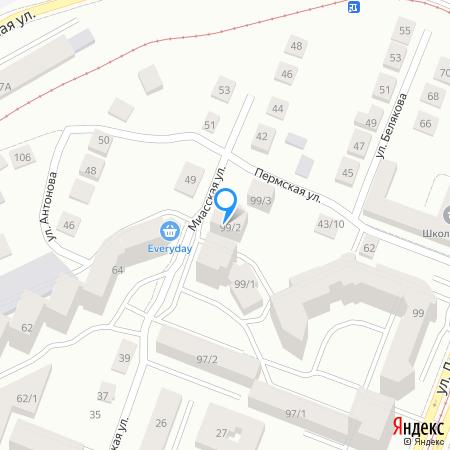 Поэтажные планировкиПо запросуСсылка на сайтСсылка на торгиhttps://sales.lot-online.ru/e-auction/auctionLotProperty.xhtml?parm=organizerUnid=1;lotUnid=960000277271;mode=justКонтактная информацияКорник Анна Владимировна89221737822fateeva@auction-house.ru 